		7820 THOMAS JEFFERSON PKWY  PALMYRA, VA 22963  434-808-2447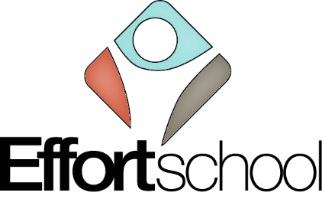 Change of Enrollment RequestStudent:                                                                         Teacher/Grade: Date: Please change my child’s current enrollment from:To: _______________________________________________________________________________________________Effective ___________________________________________________ (1st of the next month)I authorize any changes necessary to be made to my child’s billing account in Smart Tuition, that are associated with this change.Please see the ECSP Parent Handbook on our withdrawal policy on page 16. Handbook can be found on the ECSP website. www.effortchrictianschools.comParent ‘s Signature :  _______________________________________	Date :  ____________________Director Signature : ______________________________________	Date :  ____________________   For School Office use onlyDate____________________________________ 			             Finance office										Billing completed______________